Развивающие мультфильмы для самых маленьких.Все дети любят смотреть мультфильмы, но далеко не все в восторге от учебы. Лучший способ совместить полезное с приятным — показать ребенку красочные и веселые обучающие мультсериалы .Азбука со Смешариками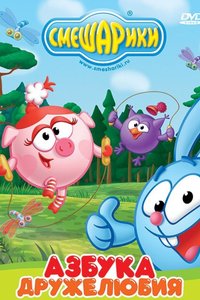 Серия познавательных мультфильмов, главные герои которых — жизнерадостные СмешарикиСиний трактор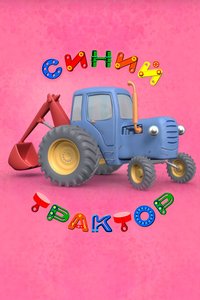 Музыкальный обучающий мультфильм, в игровой форме объясняющий базовые понятияУроки тетушки Совы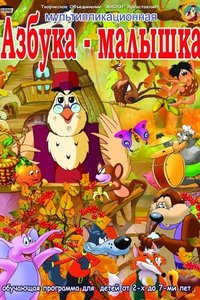 Цикл образовательных и развлекательных  мультфильмов для детей дошкольного возрастаВокруг света с Вилли Фогом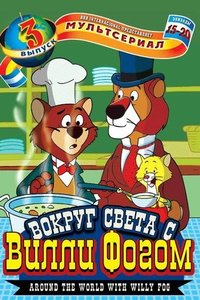 Вилли Фог, истинный джентльмен и искатель приключений, отправляется в захватывающее путешествиеТри котенка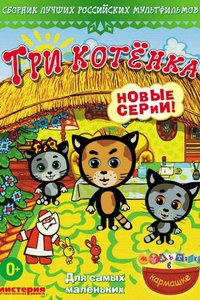 Веселые приключения трех котят, постоянно попадающих в различные переделкиПрофессор Почемушкин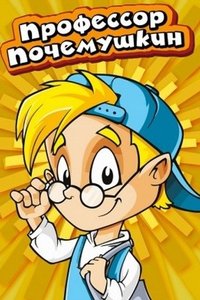 Семилетний профессор Сережа Почемушкин найдет ответ на любой вопросМи-Ми-Мишки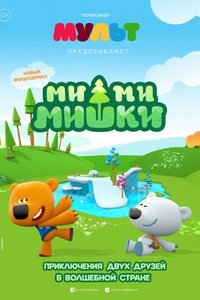 Веселые приключения медвежатТри кота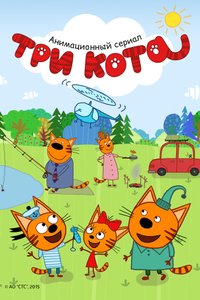 Повседневная жизнь и приключения маленьких любознательных котят Коржика, Компота и КарамелькиБумажки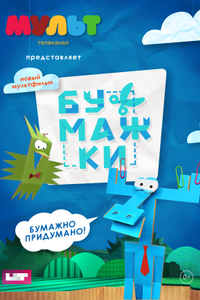 Бумажный лось Аристотель и дятел Тюк-Тюк распутывают детективные историиФиксики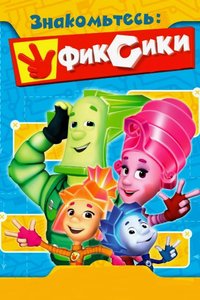 Приключения трудолюбивых человечков, Которые следят за техникой в домеМи-Ми-МишкиВеселые приключения медвежатВокруг света с Вилли ФогомВилли Фог  и искатель приключений, отправляется в путешествиеТри котенкаВеселые приключения трех котят.Доктор Плюшева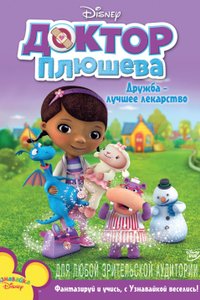 Шестилетняя Дотти лечит свои игрушки от разных болезнейСмешарики. Пин-Код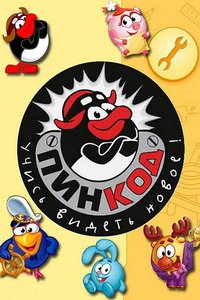 Пин-код «Смешариков», призванный вызвать у юных зрителей интерес к науке и изобретательствуРобокар Поли. Правила дорожного движения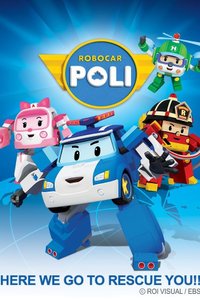 Спасатели учат малышей правилам дорожного движенияЧетверо в кубе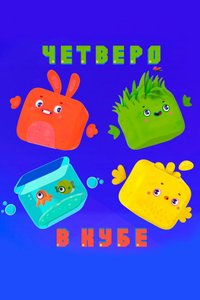 Инопланетяне изучают характеристики планеты Земля в компании детей Леры и СтасикаПоросенок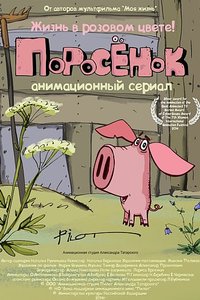 Веселые приключения симпатичного и наивного ПоросенкаАркадий Паровозов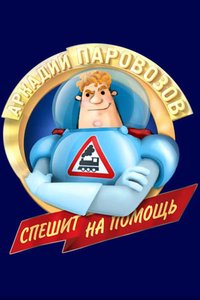 Настоящий супергерой Аркадий Паровозов приходит на помощь непоседливым малышамДеревяшки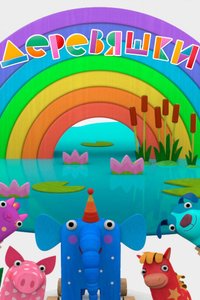 Обучающий мультфильм о деревянных игрушках, живущих в маленьком деревянном городкеМалышарики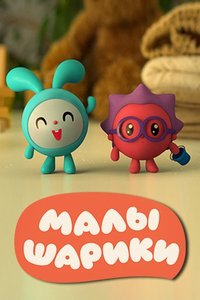 Приключения очаровательных малышариков